３月の主な行事予定令和3年度入学式　4月6日（火）    令和3年度始業式　4月8日（木）日曜学　校　行　事　等１０月諸費振替①2年火３水6時間授業⑩　 委員会④　14:40～15:25                    心の教室AM～心の教室AM４木５金６土７日８月９火放送集会（1H）10水5H地区児童会　　　　　　　　　　　　　　心の教室PM     諸費振替②11木6年生を送る会12金卒業式予行（1・2H）13土14日15月16火前日準備（1～4年生・6年生は5時間授業、5年生は6時間授業）  諸費現金徴収17水第40回 卒業証書授与式（1～5年生は休み）18木19金20土21日22月23火給食最終日　　大掃除24水修了式（1H）　1～3年生 11:40下校　　4・5年生 12:15下校25木26金27土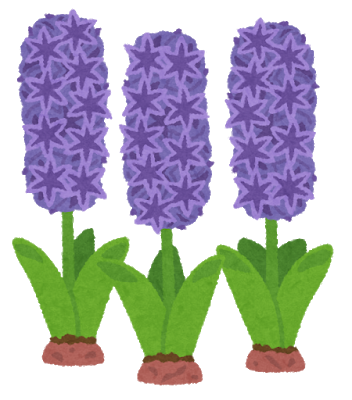 28日29月30火31水